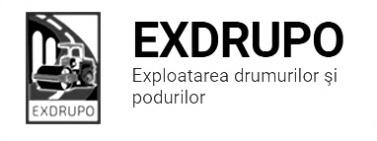 Notă informativăcu privire la lucrările de întreţinere şi salubrizare a infrastructuriirutiere din mun. Chişinăusect. Centru (8 muncitori): executate 23.06.2020:Decapare borduri vechi: str. Testimiţeanu – 60 ml.Amenajarea fundației în pietriș: str. Testimiţeanu – 11,7 tn.Așternere beton asfaltic H5: str. Testimiţeanu – 240 m2.Strat de egalizare: str. Testimiţeanu – 10,1 tn.executate 23-24.06.2020 (în nopate):Salubrizarea mecanizată în noapte: str. Ismail, str. Columna, str. Varlaam, bd. Cantemir, bd. Ştefan cel Mare, str. Halippa, str. Sciusev, str. Kogălniceanu, str. Bernardazzi, str. Mateevici, str. Pușkin, str. V. Pîrcălab, str. M. Eminescu, str. V. Micle,  str. V. Alecsandri, str. Bulgară, str. Armenească, str. Tighina.sect. Buiucani (7 muncitori): 	executate 23.06.2020:Strat de egalizare: str. Pelivan – 20,8 tn.Salubrizarea mecanizată în zi: str. Mihai Viteazu, str. Al. Sciusev, str. Stere, str. Vasile Lupu, str. Pelivan, str. Eugen Coca, str. Constituţiei, str. Cornului. executate 23-24.06.2020 (în nopate):Salubrizarea mecanizată în nopate: str. Pelivan (bd. Al. Iulia-str. Teodorvici), str. Columna, str. Dosoftei, bd. Ştefan cel Mare, P.M.A.N., str. 31 August, str. Bucureşti, bd. Bodoni, str. Iorga, str. M. Cibotari.sect. Rîşcani (10 muncitori):executate 23.06.2020:Gunoi manual: str. Mirce;ti – 2 curse, (Zil, remorcă).Excavarea/transportarea borduri și sol: str. M. Costin – 38 ml, 4 curse (2 Kamaz, 2 Zil).Compactare sol: str. M. Costin – 38 ml.Compactare pietriș: str. M. Costin – 38 ml.Demolarea betonului și betonului asfaltic: str. Mircești – 2,5 m3.Excavarea/transportarea borduri și sol: str. Mircești – 27 ml, 1 cursă ( Kamaz).Salubrizarea mecanizată în zi: str. C. Moşilor, str. Ceucari, str. Studenţilor, str. Dimo, str. Florilor, str. T. Vladimirescu, Calea Orheiului.sect. Botanica (7 muncitori):executate 23.06.2020:Excavare/transportare gunoi, decapare borduri: str. Danti Aligheri – 19 curse (17 Kam., 2 Merc.).Montare zidării: str. Zelinski – 94 buc.Excavare/transportare gunoi: str. Zelinski – 4 curse (2 Zil, 1 remorcă, 1 Kamaz).Salubrizarea mecanizată în zi: șos. Munceşti, str. Pandurilor, str. Minsk, str. Pădurii, str. Sarmisecetusa, str. Trandafirilor, str. Gr. Botanică, str. Cuza-Vodă, str. Grenoble, str. Valea Crucii, str. H. Botev. executate 23-24.06.2020 (în nopate):Salubrizarea mecanizată în noapte: bd. Dacia, Viaduct, bd. Decebal, str. Brînciși, str. Independenţei, str. H. Botev, str. Burebista, str. Zelinscki, str. Titulescu, nod rutier șos. Muncești.sect. Ciocana (8 muncitori): executate 23.06.2020:Gunoi manual: str. Otovasca – 1 cursă (remorcă).Plombare: str. Otovasca, 21 V – 16 m2.                 str. M. Manole – 29 m2.                 str. P. Zadnipru – 12 m2.L.S.A.: str. Transnistria – 7 tn.executate 23-24.06.2020 (în nopate):Salubrizarea mecanizată în zi: bd. Mircea cel Bătrîn – 4 borduri, str. Al. Russo, str. Sadoveanu, str. G. Latină, str. P. Zadnipru, str. Ig. Vieru, str. Domeniuc, str. Studenţilor.sect. OCR (15 muncitori):executate 23.06.2020:Marcaj-longitudinal: bd. Moscova – 570 m2.Marcaj-zebre: Calea Orheiului – 140 m2.                       bd. Gr. Vieru – 130 m2.sect. 7 (4 muncitori):executate 23.06.2020:Curățarea canalizării pluviale: str. Belinski – 24 receptoare.                                                 Reparare colector: str. Pelivan.                                                 Curățarea canal pluvial: str. Macilor, Calea Ieșilor (Zorile).                                                 Gunoi manual: str. Belinski – 1 cursă.                                                 sect. 8 (8 muncitori):executate 23.06.2020:Transportarea gunoi: bd. Moscova – 3 curse, 45 tn.  Montare pavaj: bd. Moscova – 6 m2.  Amenajarea fundației în pietriș: bd. Moscova – 5 tn.  Împrăsțiere  pămînt vegetal: bd. Moscova – 5 tn.  Săpătură mecanică: bd. Moscova – 27 m3.  Săpătură manuală: bd. Moscova – 2 m3.  Compactare manuală: bd. Moscova – 22 m3.  Tăiere pavaj: bd. Moscova – 30 ml.  sect. 9 (5 muncitori):executate 23.06.2020:Frezare parte carosabilă: str. Mircești – 100 m2.L.S.A.: str. Mircești – 5,2 tn.Gunoi manual: str. Mircești – 2 curse.Măsurile întreprinse pentru prevenirea răspîndirii Covid-19:Toate unităţile de trasport sunt dezinfectate la începutul şi la sfîrşitul programului de lucru;Muncitorilor este verificată starea de sănătate de către medicul întreprinderii;Muncitorii sunt echipaţii cu:mască de protecţiemănuşi de protecţiedezinfectantInginer SP                                                         I. Rusu